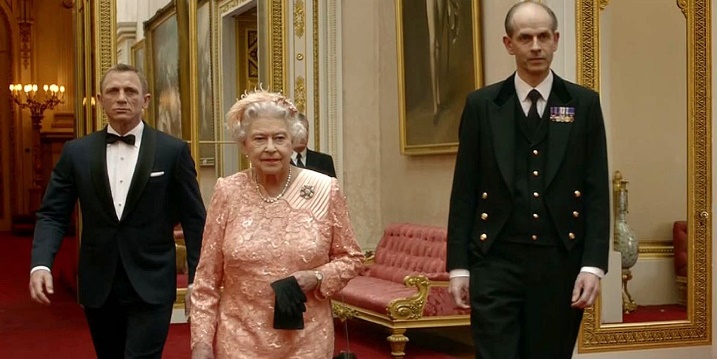 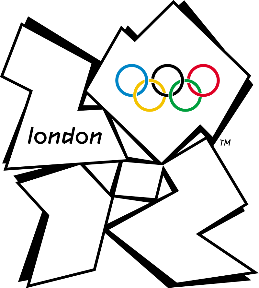 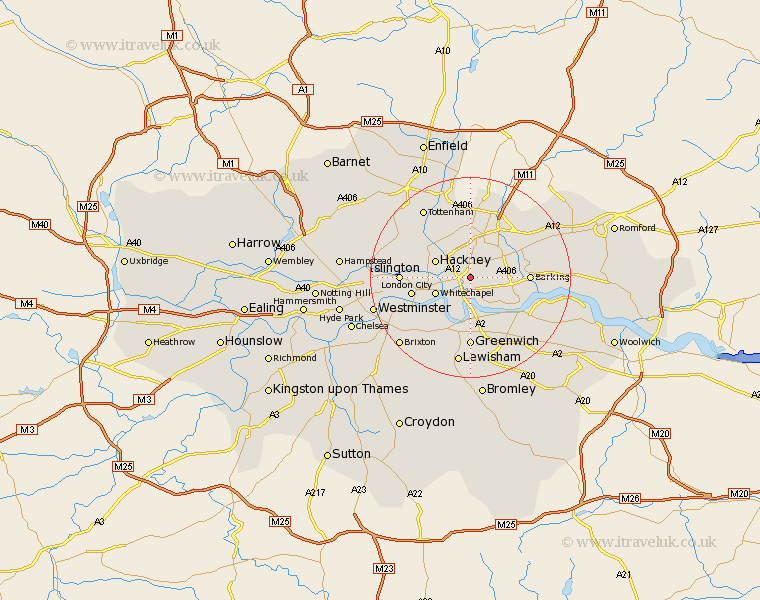 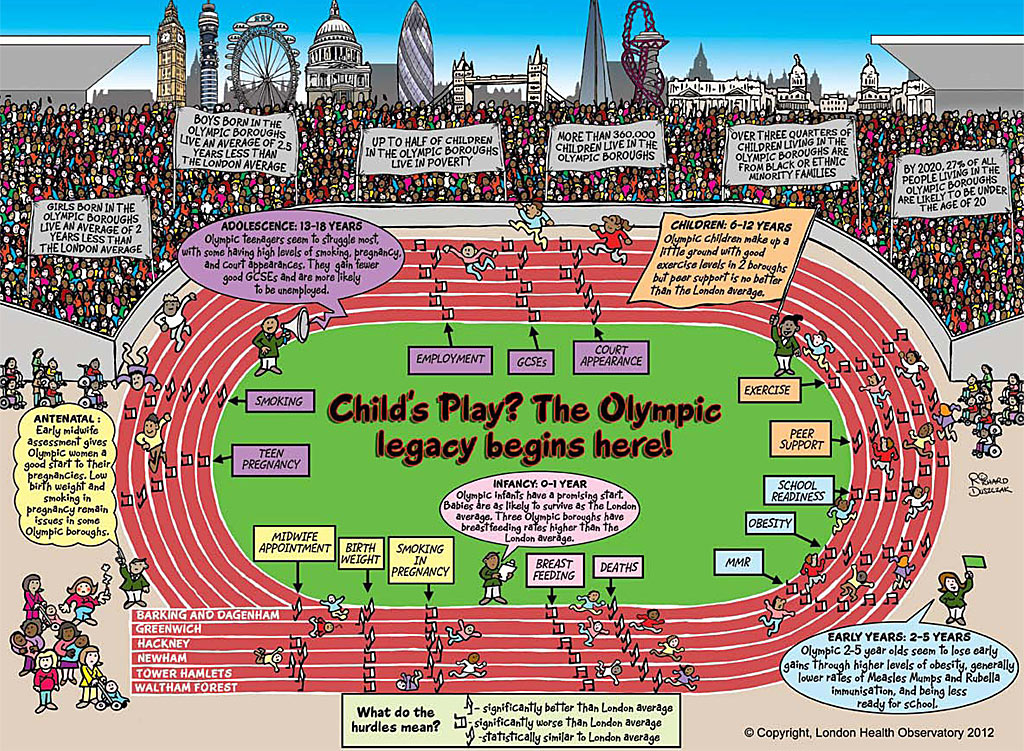 IBDP Geography - Political, economic and cultural factors affecting the hosting of hosting the 2012 Olympics